Participants :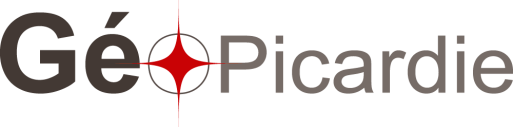 Feuille d’émargementFeuille d’émargementRéunion :…Lieu de la réunion :…Date de la réunion :…Nom – Organisme - FonctionMélSignature